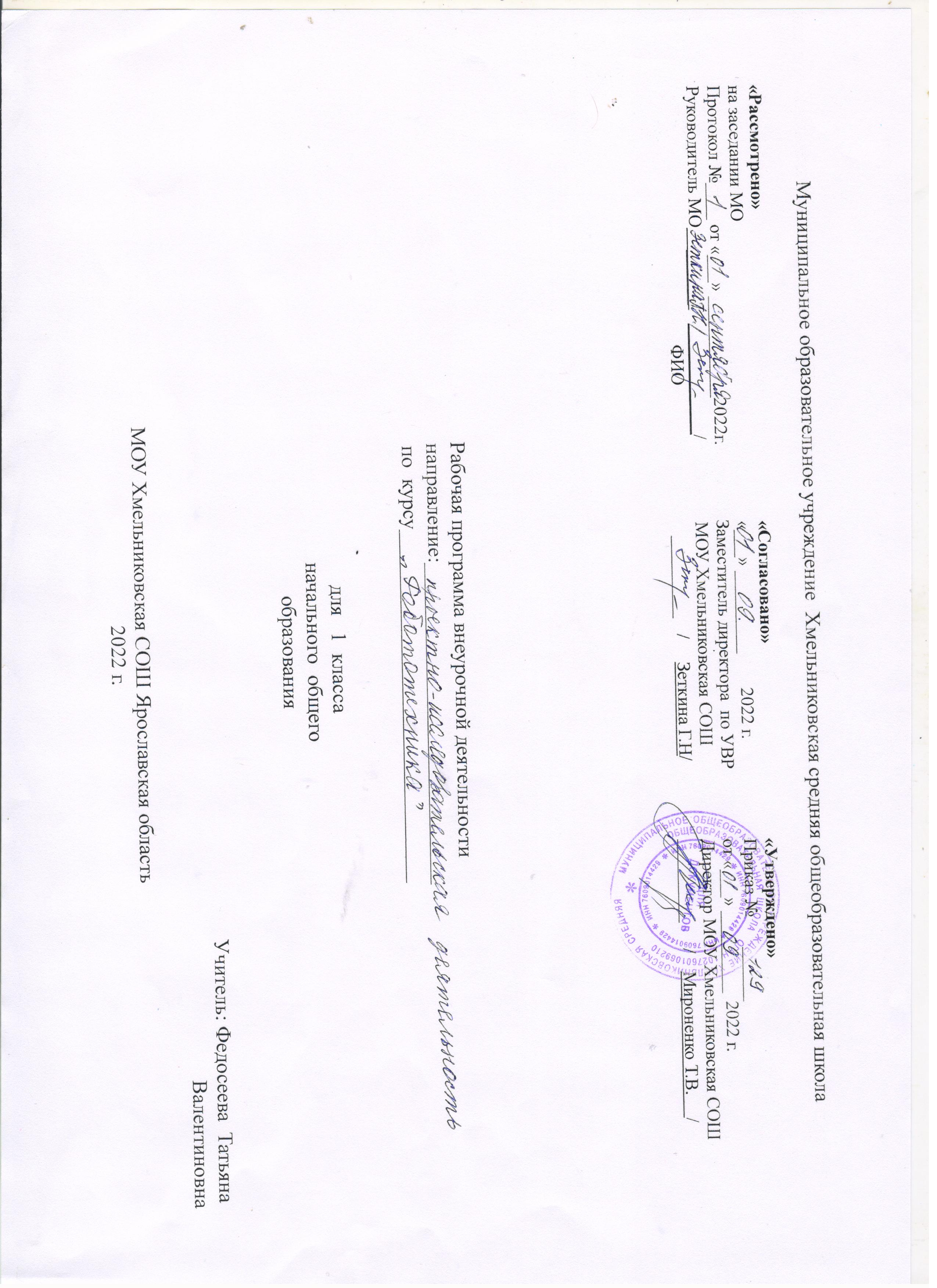 Пояснительная запискаПрограмма «Робототехника» разработана с учётом требований Федерального государственного стандарта общего образования и планируемых результатов начального образования. Данная программа представляет собой вариант программы организации внеурочной деятельности обучающихся начальной школы.Цель данного курса: развитие познавательных способностей учащихся  на основе системы развивающих занятий по моделированию из конструктора Legо,  овладение навыками начального технического конструирования, развитие мелкой моторики, координацию «глаз-рука», изучение понятий конструкций и ее основных свойствах (жесткости, прочности и устойчивости),навык взаимодействия в группе.	Содержание курса.В основе построения курса лежит принцип разнообразия творческо-поисковых задач и расширение кругозора учащихся.  Данный курс построен на основе интеграции с окружающим миром и литературным чтением. Учащиеся ещё раз знакомятся с темами по окружающему миру, литературному чтению и уже на новой ступени развития, с постановкой новых учебных задач выполняют работу по моделированию.Проектная деятельность позволяет закрепить, расширить и углубить полученные на уроках знания, создаёт условия для творческого развития детей, формирования позитивной самооценки, навыков совместной деятельности с взрослыми и сверстниками, умений сотрудничать друг с другом, совместно планировать свои действия  и реализовывать планы, вести поиск и систематизировать нужную информацию. Это стимулирует развитие познавательных интересов школьников, стремления к постоянному расширению знаний, совершенствованию освоенных способов действий. Предметное содержание программы направлено на последовательное формирование и отработку универсальных учебных действий, развитие логического мышления, пространственного воображения.Содержание программы предоставляет значительные возможности для развития умений работать в паре или в группе. Формированию умений распределять роли и обязанности, сотрудничать и согласовывать свои действия с действиями товарищей, оценивать собственные действия и действия отдельных учеников (пар, групп).Основные задачи курса:- развитие мышления в процессе формирования основных приемов мыслительной деятельности: анализа, синтеза, сравнения, обобщения, классификации, умение выделять главное;- развитие психических познавательных процессов: различных видов памяти, внимания, зрительного восприятия, воображения;- развитие языковой культуры и формирование речевых умений: четко и ясно излагать свои мысли, давать определения понятиям, строить умозаключения, аргументировано доказывать свою точку зрения;- формирование навыков творческого мышления;- ознакомление с окружающей действительностью;- развитие познавательной активности и самостоятельной мыслительной деятельности учащихся;- формирование и развитие коммуникативных умений: умение общаться и взаимодействовать в коллективе, работать в парах, группах, уважать мнение других, объективно оценивать свою работу и деятельность одноклассников;- формирование навыков применения полученных знаний и умений в процессе изучения школьных дисциплин и в практической деятельности;- формирование умения действовать в соответствии с инструкциями педагога и передавать особенности предметов средствами конструктора LEGO.Таким образом, принципиальной задачей предлагаемого курса является именно развитие познавательных способностей и общеучебных умений и навыковЛичностные, метапредметные и предметные результаты освоения курсаЛичностными результатами изучения курса   являются формирование следующих умений: Определять и высказывать под руководством педагога самые простые общие для всех людей правила поведения при сотрудничестве (этические нормы).Формировать целостное восприятие окружающего мира.Развивать мотивацию учебной деятельности и личностного смысла учения. Заинтересованность в приобретении и расширении знаний и способов действий, творческий подход к выполнению заданий.Формировать умение анализировать свои действия и управлять ими.Формировать установку на здоровый образ жизни, наличие мотивации к творческому труду, к работе на результат.Учиться сотрудничать со взрослыми и сверстниками.Метапредметными результатами изучения курса  являются формирование следующих универсальных учебных действий (УУД). Регулятивные УУД:Определять и формулировать цель деятельности   с помощью учителя. Проговаривать последовательность действий. Учиться высказывать своё предположение  на основе работы с моделями.Учиться работать по предложенному учителем плану.Учиться отличать верно выполненное задание от неверного.Учиться совместно с учителем и другими учениками давать эмоциональную оценку деятельности товарищей. Познавательные УУД:Ориентироваться в своей системе знаний: отличать новое от уже известного с помощью учителя. Добывать новые знания: находить ответы на вопросы, используя свой жизненный опыт и информацию, полученную от учителя. Перерабатывать полученную информацию: делать выводы в результате  совместной  работы всего класса.Преобразовывать информацию из одной формы в другую: составлять модели по предметной картинке или по памяти.Коммуникативные УУД:Донести свою позицию до других: оформлять свою мысль в устной и письменной речи (на уровне одного предложения или небольшого текста).Слушать и понимать речь других.Совместно договариваться о правилах общения и поведения в школе и следовать им.Учиться выполнять различные роли в группе (лидера, исполнителя, критика).Предметными результатами изучения курса   являются формирование следующих умений. Описывать признаки предметов и узнавать предметы по их признакам.Выделять существенные признаки предметов.Обобщать, делать несложные выводы.Классифицировать явления, предметы.Определять последовательность.Давать определения тем или иным понятиям.Осуществлять поисково-аналитическую деятельность для практического решения прикладных задач с использованием знаний, полученных при изучении учебных предметов. Формировать первоначальный опыт практической преобразовательной деятельности.тематическое планирование в 1 классетематическое планирование во  2  классетематическое планирование в  3  классетематическое планирование в  4  классеСписок литературы:Индустрия развлечений. ПервоРобот. Книга для учителя и сборник проектов. LEGO Group, перевод ИНТ, - 87 с., илл. Филиппов С.А. Робототехника для детей и родителей. – СПб.:Наука, 2010, 195 стр.Программное обеспечение ROBOLAB 2.9.Интернет-ресурсы.№ п/пДата по плануДата по фактуТема занятия№ п/пДата по плануДата по факту17.09.Кирпичики ЛЕГО: цвет, форма, размер. 2-314 – 21. 09Узор из кирпичиков ЛЕГО. Бабочка4 - 528 09. - 5.10.Я – строитель. Строим стены и башни6 -7.12.10 – 19.10.В мире животных.8 - 9 26.10.- 09.11.Транспорт.10 -11.16.11. - 23. 11.Скоро, скоро Новый год!.12 -13.30. 11. 07.12.Мой класс и моя школа.14 -15.14. 12.- 21. 12. Сказочные герои.16 -17.11.01. - 18.01. Военная техника 18 - 19.25 01.- 01.02.Наши праздники20 - 2108.02.- 15.02.Улица полна неожиданностей22 - 2301.03. - 15. 03. Дорога в космос24 - 2522.03. - 05.04.Первые механизмы. 26 - 2712.04. - 19.04.Строительная площадка.28 —2925.04.- 3.05.Город будущего30 - 3110.05.-17.05.Урок- праздник «Мы любим Лего».32 - 3324.05.- 31.05.Подготовка к выставке. Выставка изготовленных работ№ п/пДата по плануДата по фактуТема занятия1 Техника безопасности при работе с компьютером. Названия и назначения всех деталей конструктора. 2Идея создания роботов. 3Идея создания роботов.4История робототехники.5Что такое робот.Виды современных роботов.6Виды современных роботов. Соревнования роботов7Знакомство с конструктором ЛЕГО-WEDO8Путешествие по ЛЕГО-стране. Исследователи цвета9Исследование  «кирпичиков» конструктора10Исследование «формочек» конструктора и видов их соединения11Управление датчиками и моторами при помощи программного обеспечения WeDo.12Перекрёстная и ременная передача.13 Снижение и увеличение скорости14Коронное зубчатое колесо15Програмирование. Мощность мотора. Звуки. 16Блок «Цикл»17Мотор и ось18Зубчатые колёса19Датчик наклона и расстояния20Червячная зубчатая передача21Кулачок22Рычаг23Шкивы и ремни24Модель «Танцующие птицы». Ременные передачи.25Модель «Умная вертушка».  Влияние размеров зубчатых колёс на вращение волчка.26Модель«Обезьянка-барабанщица» 27Модель «Голодный аллигатор28Модель «Рычащий лев»29Путешествие по ЛЕГО-стране.30Модель«Порхающая птица»31Конструирование собственных моделей32Конструирование собственных моделей. 33Конструирование собственных моделей34Соревнования  роботов35Соревнования  роботов№ п/пДата по плануДата по фактуТема занятия1Техника безопасности при работе с компьютером                                                                               2Идея создания роботов. 3История робототехники.4Виды современных роботов. Соревнования роботов5Виды современных роботов. Соревнования роботов6Путешествие по ЛЕГО-стране. Исследователи цвета7Управление датчиками и моторами при помощи программного обеспечения WeDo.8Перекрёстная и ременная передача.9Снижение и увеличение скорости10Коронное зубчатое колесо11Червячная зубчатая передача12Кулачок и рычаг13Работа с комплектами заданий «Футбол» Модель«Нападающий»14Модель «Вратарь».15Модель«Ликующие болельщики»16Модель«Ликующие болельщики»17Работа с комплектами заданий «Приключения»Модель«Спасение самолёта»18Модель«Непотопляемый парусник»19Модель«Спасение от великана»20Зубчатые колёса. Зубчатое зацепление. Зубчатое вращение.21Скорость вращения зубчатых колёс   разных размеров. Модель «Карусель»22Модель «Ручной миксер»23Творческий проект «Парад игрушек»24Рычаги. Точка опоры. Ось вращения.25Модель «Детская площадка»                                                                             26Модель «Весёлый человек!»27Творческий проект «Измеритель скорости ветра»28Голодный аллигатор  29Рычащий лев 30Порхающая птица31Составление собственного творческого проекта.32Составление собственного творческого проекта.33Составление собственного творческого проекта. 34 Демонстрация и защита проектов.35Изготовление моделей для соревнований. Соревнования среди 3 классов.№ п/пДата по плануДата по фактуТема занятия1Вводный урок.   Техника безопасности при работе с компьютером                                                                               2Идея создания роботов. 3История робототехники.4Что такое робот.Виды современных роботов. 5Виды современных роботов. Соревнования роботов6Путешествие по ЛЕГО-стране. Исследователи цвета7Колесо. Ось .Поступательное движение конструкции  за счет вращения колёс.8Модель «Машина с толкателем»9Модель« Тягач с прицепом»10Творческий проект «Тележка»11Блоки и шкивы. Применение блоков  для изменения силы.12Модель «Подъемный кран»13Ременная передача. Модель «Крутящий столик»14Творческий проект «Живые картинки»15История развития транспорта. Первые велосипеды. Сбор моделей по представлению.16Автомобильный транспорт. Сбор моделей по представлению.17Модель гоночного автомобиля18Творческий проект «Автомобиль будущего»19Подъемный кран20Колесо обозрения21Дом на колесах22Творческий проект «Парад игрушек»23Рычаги. Точка опоры. Ось вращения.24Модель «Детская площадка»                                                                             25Модель «Весёлый человек!»26Творческий проект «Измеритель скорости ветра»27Голодный аллигатор  28Рычащий лев 29Порхающая птица30Составление собственного творческого проекта.31Составление собственного творческого проекта.32Составление собственного творческого проекта. 33Демонстрация и защита проектов.34Демонстрация и защита проектов.35Изготовление моделей для соревнований. Соревнования среди 4 классов.